Rearrange the words to form meaningful sentences. 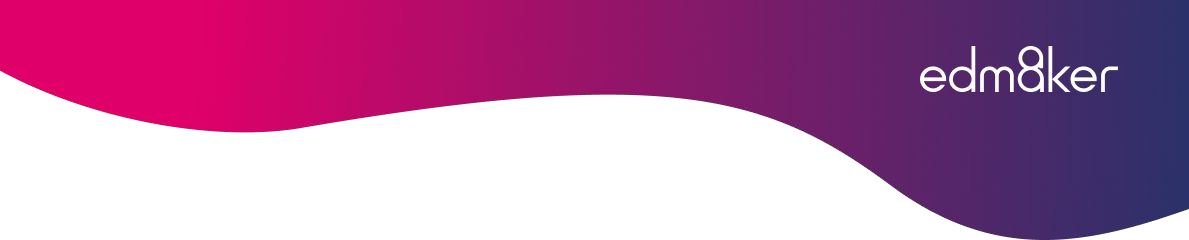 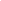 played/soccer/the/afternoon/we/in______________________________. playing/enjoys/guitar/my/brother/the______________________________. went/we/zoo/the/animals/see/to. ______________________________. read/I/book/an/interesting/yesterday. ______________________________. rainy/I/days/enjoy/most/ the. ______________________________. 